ПОТАКУЕВА  Л.М.Учитель истории  и обществознания, заведующая  школьным историко-краеведческим  музеем.«Летней ночью, на  рассвете…».75- летию победы  в  Великой  Отчественной  войне- посвящается.Краеведческая экскурсия-представление для   детей 7-12 лет.Цель:Познакомить учащихся с краеведческими  экспонатами школьного  историко-краеведческого  музея  времен Великой  Отечественной  войны.Задачи:воспитать чувство патриотизма, сопричастности с историей  страны на  краеведческом  материале.Дать представление  о жизни детей в годы  войны.Продолжить  развитие  сценической  речи  .Подготовительная  работа.1.Подготовить помещение, аппаратуру (мультимедиа),места для  гостей и участников.2. Оформить помещение плакатами, рисунками  детей, сочинениями о войне.Звучит  музыка  военной  тематики. . На  фоне  музыки   произносятся  слова…Гости наши, в день воскресный соберите-ка  друзейИ придите  в  интересный  краеведческий  музей.Там, укрытые  от пыли, за витринами лежатТе предметы, что  служили много лет  тому  назад.На  слайдах  поочередно  показались фото военных  лет, бескозырка,  каска, орден, письмо  с фронта…..Надпись: УГОЛОК БОЕВОЙ СЛАВЫ ШКОЛЬНОГО  ИСТОРИКО-КРАЕВЕДЧЕСКОГО  МУЗЕЯ.Входят мальчик  и девочка. Смотрят на  слайды…Диалог:1.Ты знаешь, что  такое  война?2.Нет, но видел мультики  и фильмы.1.Война-это  вооруженная борьба  за свободу нашей Родины, земли , дома, где  мы  живем .В ней участвовали  и победили фашизм  наши  прадеды.2.Да,я видел мультики  и фильмы  о войне. А еще  мы были в школьном музее, где есть экспонаты, посвященные  этому  событию.117 жителей Горхона погибли, защищая  Родину.1.А давай расскажем ребятам об этом.2.Давай.На  слайдах-война- вооруженная  борьба  между  странами, одна из которых отстаивает свою свободу  и независимость 1941-1945г.г.-Великая  Отечественная  война Советского  народа против фашистской  Германии.Выходят дети1.Летней ночью, на рассвете,  когда  мирно  спали  дети
Гитлер дал войскам приказ  . И послал солдат немецких
Против всех людей советских -  это значит - против нас.
Он хотел людей свободных  превратить в рабов голодных,
Навсегда лишить всего.  А упорных и восставших,
На колени не упавших,    истребить до одного!

2.Он велел, чтоб разгромили,  растоптали и сожгли
Все, что дружно мы хранили,  пуще глаза берегли,
Чтобы мы нужду терпели,  наших песен петь не смели
Возле дома своего, чтобы было все для немцев,
Для фашистов-иноземцев,  а для русских и для прочих,
Для крестьян и для рабочих -              все:      Ничего!4."Нет! - сказали мы фашистам, -не потерпит наш народ,
Чтобы русский хлеб душистый   назывался словом "брот".
Мы живем в стране Советской, признаем язык немецкий,
Итальянский, датский, шведский  и турецкий признаем,
И английский, и французский,     все:      Но в родном краю по-русски
                                                                   Пишем, думаем, поем.
                                                                                    А мы любим петь: песня ……


3.Мы тогда лишь вольно дышим,  если речь родную слышим,
Речь на русском языке,  и на речке, в доме, в поле, и   от дома вдалеке.Где найдется в мире сила,  чтобы нас она сломила,
Под ярмом согнула нас  в тех краях, где в дни победы
Наши прадеды и деды пировали столько раз?"
4.И от моря и до моря встали русские полки
И от моря и до моря   поднялись большевики,
Встали, с русскими едины,  белорусы, латыши,
Люди вольной Украины,и армяне, и грузины,
Молдаване, чуваши -  Все советские народы
Против общего врага,   все, кому мила свобода   все :И Россия дорога!

5.И, когда Россия встала  в этот трудный грозный час,
"Все - на фронт!" - Москва сказала.  "Все дадим!" - сказал Кузбасс.
"Никогда, - сказали горы, -Не бывал Урал в долгу!" -
"Хватит нефти для моторов,  Помогу!" - сказал Баку."Будет каждый верный воин  и накормлен и напоен,
Всей страной обут, одет". -"Все - на фронт!" - Москва
сказала."Все! - страна ей отвечала. -
все                                                          :Все - для будущих побед!"Фото –слайд- герои –горхонцы.6.Страна воевала долгих 4 года.  Мужчины  на фронте били  врага, женщины  и дети стояли у  станков на заводах и фабриках и делали снаряды для фронта. Ученики нашей школы учились в старой  деревянной школе,, сами заготавливали дрова  в лесу для  школы , писали на  обрывках газет, так как тетрадей  не  было, и  писали письма  на фронт. Отправляли посылки с вязаными носками  и варежками, собирали металлолом и макулатуру. Собрали  5 тысяч рублей  на  строительство  танка. И вот в 1942 году в школу  приходит письмо Написал его  старший  политрук Козлов 22 февраля  1942 года. Это весточка из далеких военных лет. Эту  реликвию будем хранить вечно.                                                                        Чтение письма. На слайдах письмо.7.А еще музей хранит альбом о братьях 2 –х Коллеговых Александре  Илларионовиче  и Александре  Никаноровиче , погибшим  на  фронте, письма с фронта  Соколова  Николая  Николаевича  своей  семье. И еще 4 альбома с фотографиями письмами, документами участников  Великой  Отечественной  войны. Это- музейные  реликвии. Если бы  не  миллионы  наших солдат- героев-, погибших на  фронте и вернувшихся  живыми -страна не победила бы в войне. Помнить о них наш долг и обязанность.Фото  ордена  и письма  к нему.8.Есть у нас  в музее и орден Красной  Звезды. Долго мы не  могли найти солдата, получившего эту  на граду  .И вот в 2014 году на запрос из министерства  Обороны пришел ответ: Орденом  Красной  звезды №2198600 был награжден Винокурцев Михаил Федорович, командир минометного  взвода 15 армии Дальневосточного  фронта, уроженцу  села Заиграево, жителю станции Горхон. так мы нашли героя музейной  реликвии.Благодаря  нашим  землякам и тысячам героев России  страна  победила  фашизм. И вот- долгожданная  победа! 9 мая 1945 года.Под музыку  выходят все  дети-участники 9.Люди празднуют победу ,весть летит во  все  концыС фронта  едут, едут, едут  наши  деды  и отцы.По большим путям  истории  нас  ведет  огонь войны.Степи, горы  и  предгорья далеко озарены.Блещет Дон военной  славою, как в былые  времена.Снова- битва  под Полтавою, слышим гул Бородина…10.От побоища  Мамаева  до  сраженья  за  ДонбассОт Олега  до  Чапаева славный  тянется  рассказ.Как дитя, в  трудах  рожденное будет  дважды  дорогаНам Земля  , освобожденная от заклятого  врага.11.Мы Отчизне  верно  служим, ты- один  из сыновей.Так расти, чтоб ты  был  нужен,  дорог  Родине  своей.Ничего  нет  лучше, краше милой  Родины твоей.Оглянись  на  предков  наших, на  героев прошлых дней.Вспоминай их добрым  словом, слава им  борцам  суровым.Все------Слава  Родине  моей!12.Мы  сегодня  приоткрыли  маленький  кусочек родной  истории.Но как много  он значит для  всех нас! Приходите  в наш  музей, прикасайтесь руками к истории. Помните  и любите  свой  родной  край.Никто из нас не хочет войны. Мы  любим  мирное небо и яркое  солнце. Давайте  об этом  споем .     дети с рисунками 1 куплет      Песня  Солнечный  круг.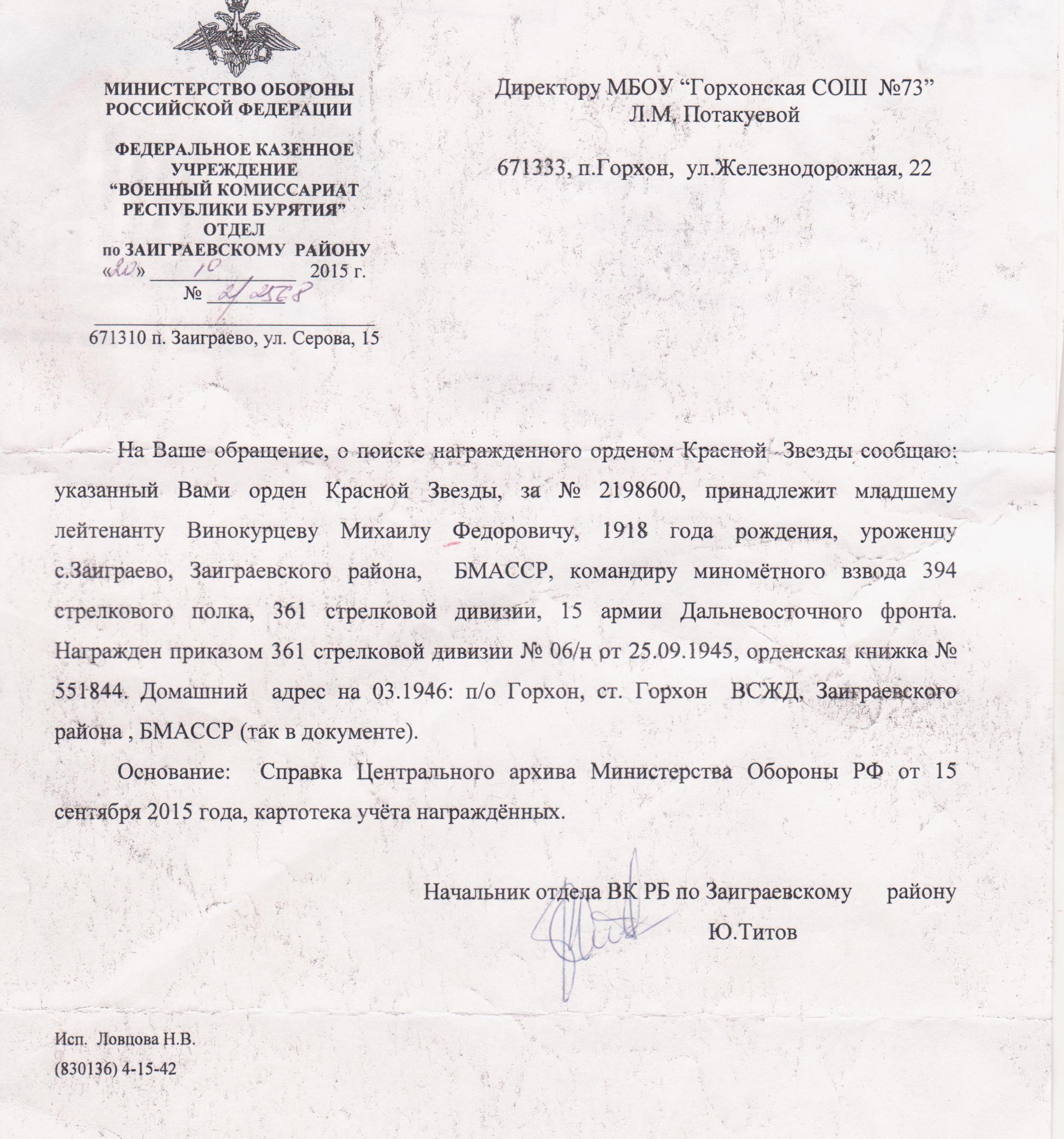 